Gymnázium, Česká Třebová, Tyršovo náměstí 970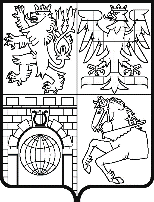 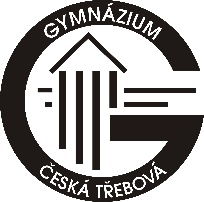 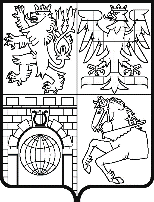 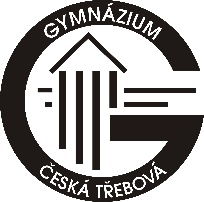 Tyršovo náměstí 970, 560 02 Česká TřebováProhlášení o bezinfekčnosti Jméno a příjmení:	______________________________________________________________Datum narození:	______________________________________________________________Alergie:		______________________________________________________________________________________________________________________________________________________________________________________________________________________________________________________________________________________________________________Léky a jejich současné přesné dávkování:	_____________________________________________________________________________________________________________________________Jiná závažná onemocnění, která dítě prodělalo:	_______________________________________________________________________________________________________________________________________________________________________________________________________Potvrzuji, že jsem zdravotně způsobilý/á zúčastnit se lyžařského výcvikového kurzu – sportovního kurzu – vodácké exkurze (nehodící se škrtněte) ve dnech:_________________________________Zároveň potvrzuji, že jsem uvedl/a informace o lécích, které pravidelně užívám, a že v posledních 14 dnech před odjezdem jsem nepřišel/a do styku s infekčním onemocněním.Podpis účastníka:					Podpis zákonného zástupce:________________________________		________________________________V ________________________________		dne _______________________Toto potvrzení nesmí být starší více než 1 den před odjezdem.